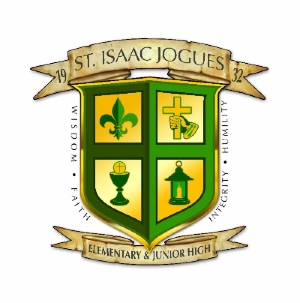 July 2019Dear Parents,As you know, we made minor changes to the school uniform last year.  Skorts are no longer an option and our 7th and 8th grade boys were required to wear a navy or gray tie every day.Attached is the St. Isaac Jogues uniform policy.  Please read it carefully.  It includes important guidelines and expectations related to student attire.  You will find information concerning belts, shoes, skirt length, and other particulars.   You may go to the Dennis Uniform website at www.dennisuniform.com or Lands’ End website at www.landsend.com to purchase your St. Isaac Jogues School K-8 uniform.  Gym uniforms are only available at Dennis Uniform.The St. Isaac Jogues Early Childhood Center Preschool Uniform List is located on the last page of the St. Isaac Jogues School K-8 uniform policy.  Preschool uniforms must be purchased from Dennis Uniform at www.dennisuniform.com.If you have any questions or concerns, feel free to contact me.Diane M. SullivanVice PrincipalST. ISAAC JOGUES SCHOOL K-8 UNIFORM St. Isaac Jogues School students are required to follow uniform regulations and parents are asked to reinforce dress code regulations with their children.  The dress code policy will be strictly enforced at school.  All judgment regarding the appropriateness of appearance will be made by the school administrators and students will be asked to change any clothing or footwear that does not meet the uniform guidelines. Students are expected to dress in a manner that upholds acceptable standards for cleanliness, modesty, and safety.  It will be mandatory for all of our students to have SIJ logos or SIJ crests on their uniform shirts and sweaters.  Shirts need to be tucked in.  Torn or ripped clothing is not acceptable.  All students are expected to be in complete uniform every day.  It is highly recommended that parents label their child’s uniforms.The K-6 uniform shirt has a SIJ logo on the collar.  The 7-8 uniform shirt has the SIJ crest on the left side of the shirt.  All cardigans, crew neck sweaters, and sweater vests  have the SIJ crest on the left side of them.   The following uniform items must be purchased from Dennis Uniform or Lands’ End:The following dress code will be required:Girls K-4 Uniform:	Navy and red plaid shift or jumper.  The length of the plaid uniforms must be worn at knee length (measuring from knee cap when standing).  Privacy shorts recommended.Shirt:	White Peter Pan collar uniform shirt with SIJ logo.Shorts:		August/September and May/JuneNavy uniform walking shorts.  The length of shorts must be no more than 1” above the knee (measuring from knee cap when standing).  Slacks:		November through MarchNavy uniform dress slacks must be worn with white uniform shirt.Socks:	Red, navy, gray, black or white tights, knee highs or plain crew length anklets - non-decorative, no lace. Socks with Hamilton Plaid pattern are acceptable.  Leggings are not acceptable.Girls 5-6            Uniform: 	Hamilton plaid skirt.  The length of the plaid skirt must worn at knee length (measuring from knee cap when standing).             Shirt:	White uniform polo with SIJ logo.  All undergarments should be fully concealed.Shorts:		August/September and May/JuneNavy uniform walking shorts.  The length of shorts must be no more than 1” above the knee (measuring from knee cap when standing).  Slacks:		November through MarchNavy uniform dress slacks must be worn with white uniform shirt.Socks:	Red, navy, gray, black or white tights, knee highs or plain crew length anklets -non-decorative, no lace.  Leggings are not acceptable.Girls Gr. 7-8Uniform: 	Hamilton plaid uniform skirt.  The length of the plaid skirt or skort must be worn at knee length (measuring from knee cap when standing). Shirt:	White uniform oxford with SIJ crest.  All undergarments should be fully concealed. Shorts:	August/September and May/JuneNavy uniform walking short.  The length of the shorts must be no more than 1” above the knee (measuring from knee cap when standing).  Slacks:		November through MarchNavy uniform dress slacks must be worn with white uniform shirt.Socks:	Solid red, navy, gray, black or white tights, knee highs or crew length anklets - non-decorative, no lace.  Leggings are not acceptable.Boys K-4Slacks:		Navy uniform dress slack with belt.Shirt:	Red uniform polo with SIJ logo.  Solid white t-shirts may be worn under uniform shirts - no letters or designs, sleeves must be shorter than uniform shirt.Shorts:	August/September and May/JuneNavy uniform walking short with belt. The length of shorts must be no more than 1” above the knee (measuring from knee cap when standing).  Socks:	White, black, gray or navy crew length socks -non-decorative, no below the ankle length or golf socks.Boys Gr. 5-6Slacks:		Navy uniform dress slack with belt. Shirt: 	White uniform polo with SIJ logo.  Only solid white t-shirts may be worn under uniform shirts - no letters or designs, sleeves must be shorter than uniform shirt. Shorts:		August/September and May/JuneNavy uniform walking short with belt. The length of shorts must be no more than 1” above the knee (measuring from knee cap when standing).  Socks:	White, black, gray or navy crew length socks - non-decorative, no below the ankle length or golf socks.Boys Gr. 7-8Slacks:		Navy uniform dress slack with belt.Shirt: 		White uniform oxford with SIJ crest  Only solid white t-shirts may be worn under uniform shirts -no letters or designs, sleeves must be shorter than uniform shirt.	Shorts:		August/September and May/JuneNavy uniform walking short with belt.  The length of shorts must be no more than 1” above the knee (measuring from knee cap when standing).  Socks:	Solid white, black, gray or navy crew length socks -non-decorative, no below the ankle length or golf socks.	Ties:		Solid navy or gray tieAll StudentsShoes:	Flat, below the ankle, leather dress tie or buckle shoe or dress loafer -must be hard sole, and heel must be less than l-1/2” - unacceptable shoes include athletic, backless, sandals, clogs, gym shoes, flip flops, slippers or moccasins. Sweaters:	Navy blue or red uniform cardigan or crew neck sweaters with SIJ crestNavy or red sweater vests with SIJ crest (for grades 7/8).Sweatshirt:	Navy or red SIJ sweatshirts (purchased from Dennis Uniform Co.)  SIJ Spirit Wear or athletic wear are not part of the uniform.T-Shirts:	Boys - Solid white t-shirts may be worn under uniform shirts - no letters or designs, sleeves must be shorter than uniform shirt/blouse.Winter wear:	Hats, leggings, flannel bottoms, boots etc. must be removed after entering the building.Belt:	Belts are mandatory with slacks and shorts.  Belts must be black, brown, navy, and red only.  Haircuts:	Clean, conservative and appropriate for school, conducive to learning as deemed by the administration.Jewelry:	Earrings should be worn as a single matched pair.  Only a Catholic religious symbol on a fine chain is acceptable around the neck.  Watches are acceptable.  Bracelets and wrist bands are allowed if approved.Make-up:	Not allowedNail polish:	Only clear nail polish is allowed.  Students will be asked to remove any colored polish.General:	Headbands need to be white, red, navy blue, or Hamilton Plaid.  They should not distract others. Clothing must fit properly; undersized or oversized uniform shirts and pants are not allowed.  Slacks and shorts must be worn at waist level.  The length of plaid uniforms must be knee length.  Uniform shorts must be no more than 1” above the knee (measuring from knee cap when standing).  Physical Education Uniform PolicyBoys and Girls Grades K-2Students will not wear the green and gold school gym uniforms.  Students will wear their school uniform shirts to gym.  Girls should wear solid shorts under their shifts or jumpers on gym days.  The shorts should not be longer than the shift or jumper.  Boys should wear solid shorts under their slacks on gym days.  The shorts do not need to be green uniform shorts.  Socks and gym shoes are required for every gym class.  Students should have a pair of gym shoes in their locker on gym days.  Boys and Girls Grades 3-8Gym uniforms should be purchased at Dennis Uniform.  Uniforms consisting of a green S.I.J. logo shirt and green shorts.  Girl’s shorts must be shorter than the girl’s jumper or shift.  Socks and gym shoes are required for every gym class.  A gym bag is required of all students.  Students should put their names on their gym clothing and gym bag.Casual Dress DaysSeveral “Casual Dress” days are scheduled during the year.  Casual dress days will be listed on the school website.  Students are expected to dress in a manner that upholds acceptable standards for cleanliness, modesty, and safety.  Girls must wear a top with a modest neckline and all undergarments should be fully covered.  Skirts, skorts, and shorts must be no more than 1” above a student’s knee.  Students should conform to the casual dress theme as much as possible.  Periodically students do not wear their school uniform because of a school event.  A few examples are Graduation Picture Day for 8th graders, May Crowning, school events, some field trips, etc.  Those days are considered casual dress days.  Students must follow the Casual Dress Day guidelines. The following clothing are examples of UNACCEPTABLE attire for casual dress:l.	Baggy, low-riding slacks, skate boarding pants, military/camouflage, etc.2.	Yoga pants3.	Pajamas or sleepwear tops or bottoms (flannel Spirit Wear is okay)4.	Any clothing exhibiting drugs, alcohol, tobacco, or inappropriate messages5.	Any clothing exhibiting guns or gangs6.	Shorts during the winter months or during unseasonably cold weather7.	Excessive jewelry 8.	Hats, athletic headbands, and novelty head coverings 	9.         Backless, spaghetti straps or tank tops          10.	Flip flops, sandals without straps on the heel and backless shoes           11.	Clothing too tight                     12.         Torn or ripped clothing          13.	Leggings require a long top or dress to cover; not worn as pants only.          14.	Low cut blouses or topsGood Rule:  If you think you shouldn’t wear it, you shouldn’t.  All uniform regulations and guidelines are subject to the discretion of the principal or vice principal.  Parents will be contacted if their child’s attire needs to be changed.  	St. Isaac Jogues Early Childhood Center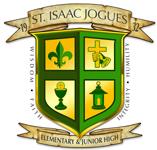 Preschool Uniform List from dennisuniform.comSt. Isaac Jogues school code -- GAPGLGirlsJersey Polo Dress	Navy -- Item # 0380B0G1P067	Red -- Item # 0380B0G1P095Crew Neck 	Navy -- Item # 060000G8P067Boys & GirlsPull On Shorts	Navy -- Item # 035290965069Pull On Pants	Navy -- Item # 044120965069Sweatpants	Navy -- Item # 090410577067	Red -- Item # 090410577095Polo-Short Sleeve	White -- Item # 08300AG1P119	Red --  Item # 08300AG1P095Polo-Long Sleeve	White -- Item # 08300CG1P119Hooded Sweatshirt	Navy -- Item # 092880577067	Red -- Item # 092880577095Fleece Jacket	Navy -- Item # 054000830067Dennis Uniform Dennis Uniform or Lands’ EndGirls Gr. K-4Hamilton plaid shift All   SIJ navy or red sweatshirt Girls K-4Hamilton plaid jumper Peter Pan collar, uniform shirt with SIJ logo (knit or cotton)White polo with SIJ logoLong or short sleeve with SIJ logo on collarNavy blue slacks (Nov.– Mar.)Navy blue shorts (Aug./Sept. – May/June)Boys K-4Long or short sleeved red, uniform polo with SIJ logo on collarNavy blue uniform slacks (with belts)Navy blue shorts with belts (Aug./Sept. – May/June)Girls 5-6Hamilton plaid skirt worn at knee lengthLong or short sleeved white, uniform polo with SIJ logo on collarNavy blue slacks ( Nov. – Mar.)Navy blue shorts (Aug./Sept. – May/June)Boys 5-6Long or short sleeved white, uniform polo with SIJ logo on collarNavy blue uniform slacks with beltsNavy blue shorts with belts (Aug./Sept. – May/June)Girls 7-8Hamilton plaid skirt worn at  knee lengthLong, ¾ length or short sleeved white uniform oxford with SIJ crestNavy blue slacks ( Nov. – Mar.)Navy blue shorts (Aug./Sept. – May/June)Boys 7-8Long or short sleeved white uniform oxford with SIJ crestNavy blue uniform slacks with beltsNavy blue shorts with belts (Aug./Sept. – May/June)Solid navy or gray tie